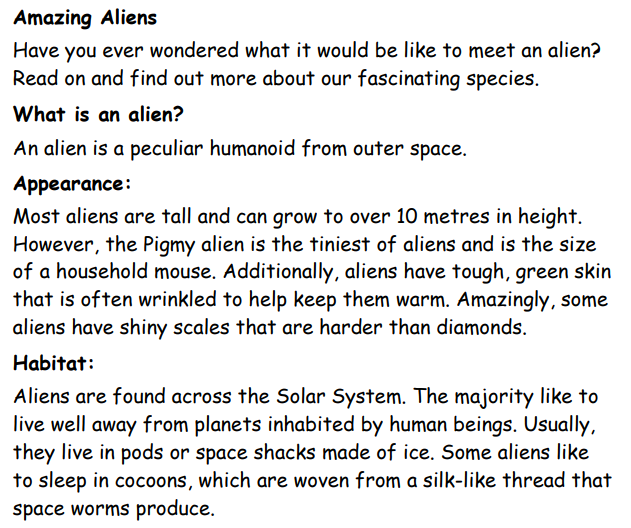 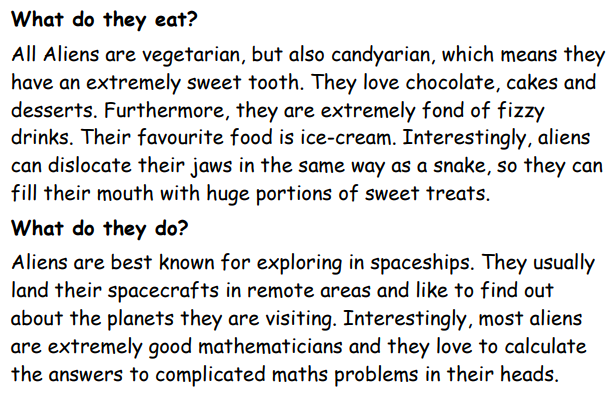 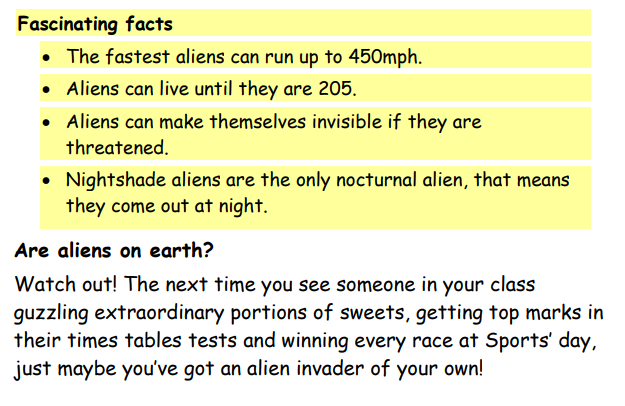 TASK 1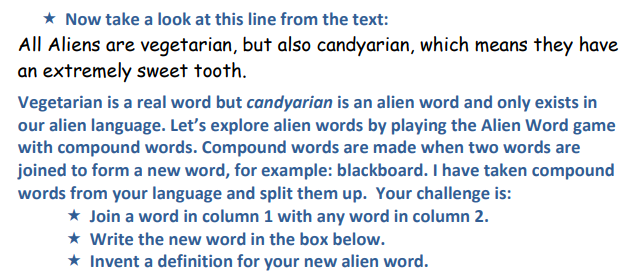 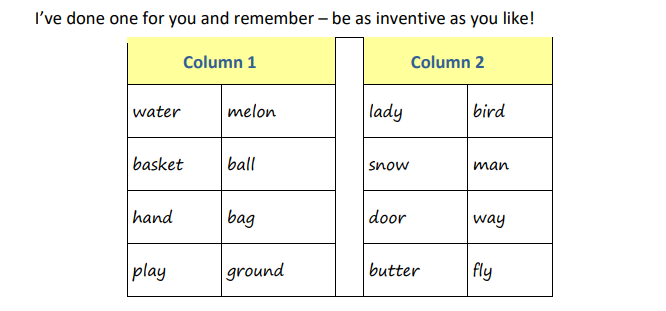 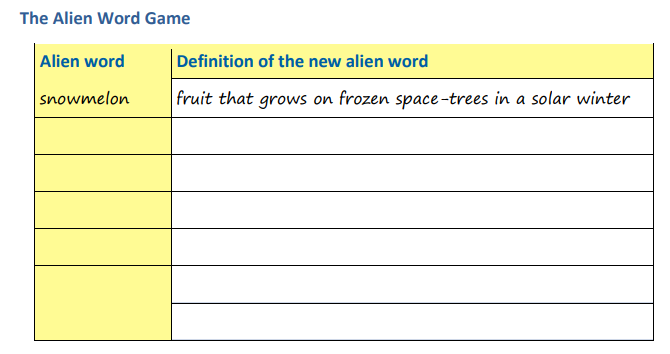 TASK 2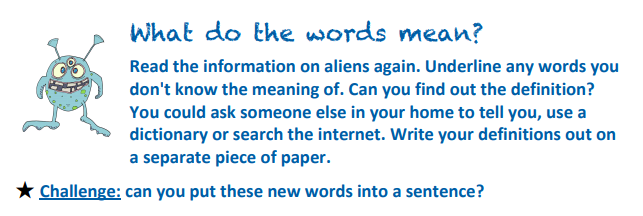 TASK 3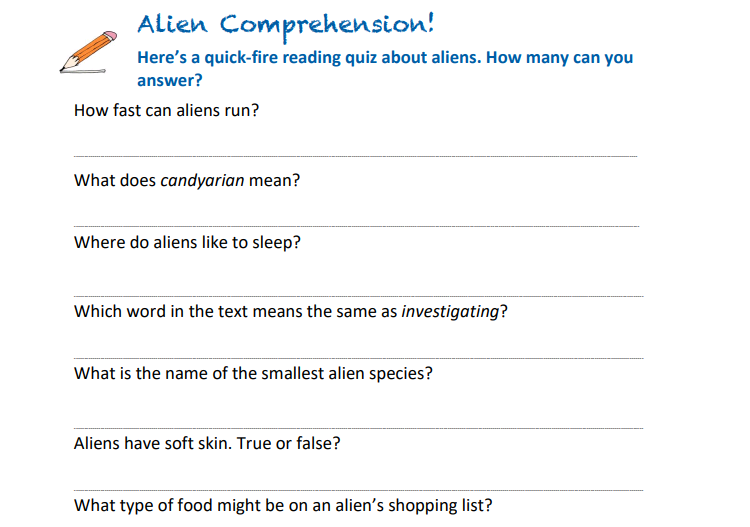 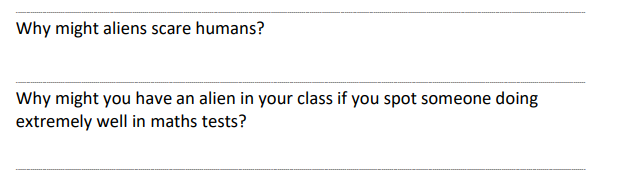 